ДЕПАРТАМЕНТ ОБРАЗОВАНИЯАДМИНИСТРАЦИИ ВЛАДИМИРСКОЙ ОБЛАСТИВЛАДИМИРСКИЙ ИНСТИТУТ РАЗВИТИЯ ОБРАЗОВАНИЯИМЕНИ Л.И. НОВИКОВОЙПрограмма педагогического саммита«БУДУЩЕЕ НАЧИНАЕТСЯ СЕГОДНЯ»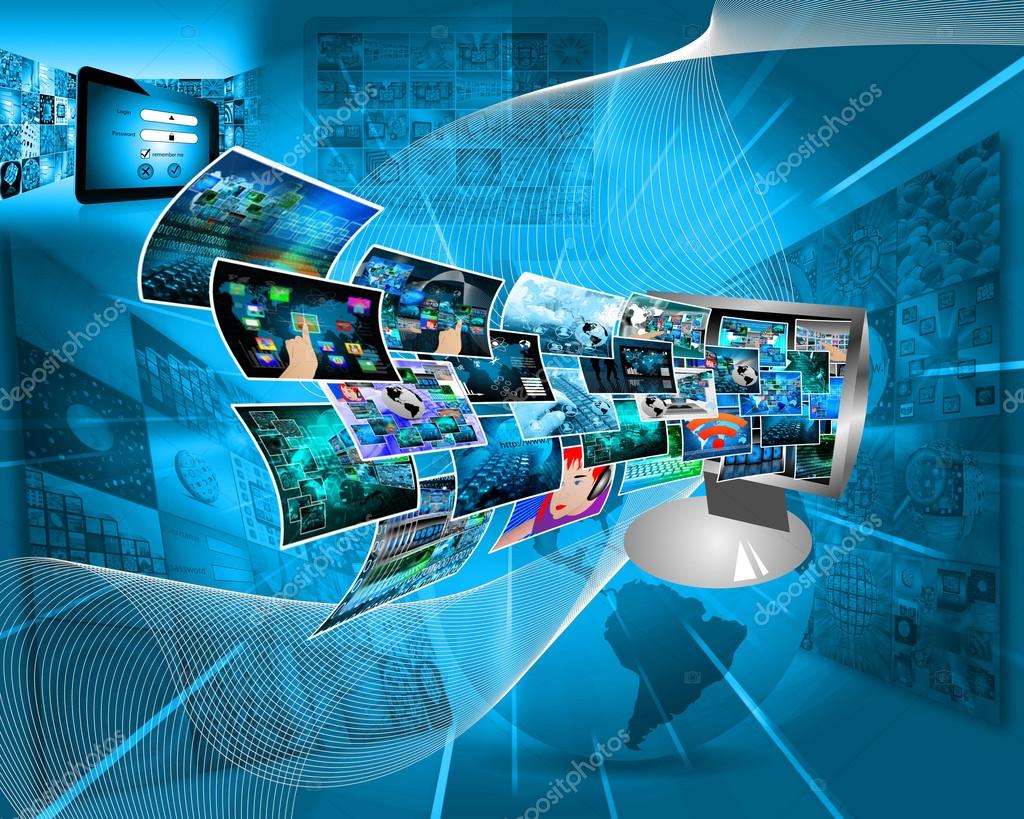 21 августа 2019«БУДУЩЕЕ НАЧИНАЕТСЯ СЕГОДНЯ»Место проведения: Владимирский институт развитияобразования имени Л.И. Новиковой(г. Владимир, проспект Ленина, д. 8-а, актовый зал)Время проведения: 10.00-15.00Регистрация участников: 09.00 – 10.00Участники педагогического саммита: руководители органов, осуществляющих управление в сфере образования, руководители муниципальной методической службы, руководители и специалисты образовательных организаций Общее количество участников: 210 человек.ПЛАН РАБОТЫ ПЕДАГОГИЧЕСКОГО САММИТА10.00- 11.30 	Региональная экосистема образовательных инициатив и практик12.00-13.00 	Пленарное заседание13.10-14.50	         Точки роста14.50-15.10 	Подведение итогов РЕГИОНАЛЬНАЯ ЭКОСИСТЕМА ОБРАЗОВАТЕЛЬНЫХИНИЦИАТИВ И ПРАКТИКНе выдуманные игры или шаг во взрослую жизньН.И.Чекашова,заведующая МБДОО детский сад №1 «Светлячок» г.Камешково;О.М.Лесина,заместитель директора МОУ ООШ  №3 г.КамешковоМодератор – Морозова Е.А., доцент кафедры теории и методики воспитания Владимирского института развития образования имени Л.И.Новиковой, к.пед.н.Место проведения: аудитория 3.1Время проведения: 10:00-10:40В программе: Мастер – класс «Невыдуманные игры или шаг во взрослую жизнь» посвящен ранней профессиональной ориентации детей старшего дошкольного и младшего школьного возраста в рамках преемственности первого и второго уровней образования посредством длительной образовательной игры «Ребята в Солнечном городе». Длительная образовательная игра направлена на создание единого образовательного пространства по формированию у детей позитивных установок к различным видам труда как условие ранней профориентации воспитанников.Выбор, который вы делаете сегодня, определяет вашу жизнь на завтра…Л.Р. Хубиева,заместитель директора МБОУ СОШ №1 г. ПетушкиМодератор – Т.Х. Дебердеева, заведующий кафедрой гуманитарного образования Владимирского института развития образования имениЛ.И.Новиковой, доцент, к.ф.н.Место проведения: аудитория 3.2Время проведения: 10:00-10:40В программе: В ходе мастер-класса будет показана презентация «Возможные пути построения ИОТ ученика в образовательном пространстве МБОУ СОШ №1 г. Петушки через использование ресурсов формального, неформального и информального образования», представлена авторская программа элективного курса для родителей «Сила любви и разума» (о роли родителей в построении ИОТ). Участникам мастер-класса будет предложена ролевая игра по моделированию ИОТ школьника.Школа, где каждый успешен:реализация модели «Школа полного дня» в рамках ФГОСЛ.А.  Никишина, директор МБОУ Ставровская СОШ Собинского районаМодератор– Е.И.Антонова, заведующий кафедрой естественно-математического образования Владимирского института развития образования имени Л.И.Новиковой, к.пед.н.Место проведения: аудитория 3.5В программе: Панораму педагогических достижений школы «Школа, где каждый успешен» представляет директор МБОУ Ставровская СОШ Лариса Анатольевна Никишина. Работа школы строится на принципе «Успех порождает успех», в основе которого лежат проекты: «Я талантлив», где каждый имеет возможность продемонстрировать свои успехи в любом виде деятельности, «Школьный Добросамит» (мастер-классы), «Отчётный концерт». В ходе работы представление  «Школьного технопарка». Проведение мастер-классов: Лаборатория робототехники и микроэлектроники, Филиппова Анна Андреевна, учитель информатики; Лаборатория естественнонаучных исследований, Соболева Лидия Леонидовна, учитель химии;Физическое, гражданское, патриотическое и нравственное воспитание детей и молодёжи через использование потенциала ШСК «Чемпион», развивающий национальный вид спорта – самбо (баннер и видеоролик) Гулмамадова Татьяна Павловна, учитель физической культуры;Патриотическое воспитание через ДВПО «Потешный полк» (выставка и видеоролик), Котова Инга Владимировна, заместитель директора по ВР.«ШКОЛА БУДУЩЕГО ИНЖЕНЕРА»как учебный и профориентационный кластер в системе школьного образования «Создавай, изменяй, твори и побеждай!»наказ Д.Ф. Устинова, Героя Советского СоюзаН.П.Лимонова, директор  МБОУ СОШ №23 г. КовроваМодератор –Е.Л.Харчевникова , проректор Владимирского института развития образования имени Л.И.Новиковой, к.пед.н., доцентМесто проведения: аудитория 3.6Время проведения: 10:00-10:40В программе: Визитная карточка школы. Фильм « Инновационное движение- путь к успеху».  «Виртуальные экскурсии в инженерном парке «Драйверы будущего»»- Ю.С Соколова,  координатор инженерного кластера и руководитель класса  «Устиновец» (Презентации  школьной экспозиции  «Д.Ф. Устинов – гражданин и патриот, инженер и профессионал…»).«Музей будущего – интеграция музейных объектов и инженерного кластера»-  И. Л. Яковенко,  руководитель школьного музея  имени  Героя Советского Союза  Д.Ф. Устинова , обучающиеся   9В класса Давлятшин Г., Рассадкина Д.   Презентация исследовательских работ обучающихся  «Реализуем идеи в жизнь!» Начальная школа -  проект «Умный транспорт. Интеллектуальный пассажирский транспорт», Соколов М. Основная школа –  проект  «Умный дом. Автоматизированная кормушка для кота », Соколов К.Средняя школа -   «Умный город. Интеллектуальное освещение», Свиязов А., Зубков К.Достижения школы и перспективы развития  образовательной организации,  директор школы Н.П. Лимонова   «Профессиональная навигация  школьников. Навыки будущего»С.Н. Ганина,директорМБОУ СОШ № 8 о. МуромаО.С. Вагина,заместитель директора по МРМБОУ СОШ № 8 о. МуромаМодераторы - Соколова О.А., руководитель инновационной площадки, заведующий кафедрой ОТ ВИРО.Место проведения: аудитория 2.1Время проведения: 10:00-10:40В программе: «Надпрофессиональные навыки: к чему готовить  современного школьника?    Презентация  игры «Атлас профессий» в образовательном процессе, или как рассказать подросткам  о том, как выглядит будущее работы в доступной и увлекательной форме. Построение образовательной и  карьерной  траектории».Форма проведения:  игровая мастерская. Какие эффекты мы ожидаем от проведения мастерской:познакомить с готовым инструментом развития личностно-профессионального самоопределения школьников, который возможно  использовать длительное время в образовательном процессе;показать насколько возможно сформировать у обучающихся отношение к школе, как трамплину во взрослую жизнь;участники смогут сделать обоснованные предположения о траектории развития подростка с учетом надпрофессиональных навыков, рисков рынка труда и собственных интересов. «Инновационные практики воспитания в условиях внедрения ФГОС»О.Н. Балюк,директор МБОУ «СОШ № 9 г. Вязники»Модератор - Разумовская Т.В.,  профессор кафедры педагогического менеджмента ВИРО, канд. пед. наук, доцент.Место проведения: аудитория 3.7Время проведения: 10:00-10:40В программе: концепция воспитательной системы школы и модель внеурочной деятельности, воспитательная практика «Компас», «Небеса», совместный проект «Дело чести каждого», социальное партнерство школы и семьи в проекте «Интересно, если вместе», воспитательные технологии  РДШ. «Профессиональная навигация гимназиста»Е.Д. Курицына,директорМБОУ «СОШ № 23» г. ВладимирМодератор - Золотова Е.П., методист кафедры педагогического менеджмента ВИРО.Место проведения: аудитория 2.2Время проведения: 10:00-10:40В программе: презентация сквозного курса  для 1-11 классов «Профессиональная навигация гимназиста» на интерактивных площадках с  учетом возраста и особенностей обучающихся, где навигация  определяется как технология саморазвития.«Общешкольный проект: пять шагов к успеху»Т.Н. Жилина, директорМБОУ «Стародворская СОШ» Суздальского районаМодератор - Шумилина Т.О., зав. кафедрой педагогического менеджмента ВИРО, канд. пед. наук, доцент.Место проведения: аудитория 1.3Время проведения: 10:00-10:40В программе: Формирование личностно-ценностного отношения к своему родному краю через реализацию общешкольного проекта в рамках региональной программы развития воспитания в системе образования Владимирской области «Край Владимирской – колыбель России». Методическая мастерская «Я в этом городе живу, я этот город знаю».«Индивидуальный учебный план как условие профессионального и личностного самоопределения учащихся»Павлюк Ольга Рудольфовна, директор школы, почетный работник общего образования РФ.директор  МБОУ СОШ №11 г. КовроваМодератор –Е.Л.Харчевникова , проректор Владимирского института развития образования имени Л.И.Новиковой, к.пед.н., доцентМесто проведения: аудитория 3.6Время проведения: 10.50-11.30В программе : презентация системы работы МБОУ СОШ №11 по профориентации учащихся, инновационные формы сетевого взаимодействия в рамках профориентации учащихся начального и основного общего образования, организационно-педагогические  условия индивидуализации образовательного процесса в  старшей школе.«Технология индивидуализации в работе школы»Н.И. Золина,директорМБОУ «Симская СОШ» Юрьев-Польского районаМодератор – Овечкин А.М., доцент кафедры педагогического менеджмента ВИРО. Место проведения: аудитория 3.7Время проведения: 10.50 -11.30В программе: презентация направлений развития школы через: реализацию индивидуальных учебных планов, создание и развитие вариативной образовательной среды, внедрение индивидуализированных педагогических технологий (проектных, исследовательских, поисковых и др.), введение в практику цифровых образовательных технологий (дистанционных, технологий 3-D, электронных учебников, цифровых лабораторий, робототехники).«Социально-трудовые  компетенции обучающихся: практика формирования»Л.В. Чернышова, директорМБОУ «Молотицкая СОШ» Муромского районаМодератор – Разумовская Т.В.,  профессор кафедры педагогического менеджмента ВИРО, канд. пед. наук, доцент.Место проведения: аудитория 3.2Время проведения: 10.50 -11.30В программе: презентация модели сетевого взаимодействия образовательных организаций, обеспечивающей формирование и развитие социально-трудовых компетенций обучающихся (школьников и студентов), сетевых программ (Мини-школ), программы учебных модулей  формирования  и развития социально-трудовых  компетенций обучающихся.«Школьное агентство социальных инициатив»Г.В. Стародубова,директорМБОУ «СОШ № 3 г. Вязники»Модератор – Шумилина Т.О., зав. кафедрой педагогического менеджмента ВИРО, канд. пед. наук, доцент.Место проведения: аудитория 3.1Время проведения: 10.50 -11.30В программе: Детская инициатива как основа организации воспитательного пространства общеобразовательной организации. Системный подход к управлению деятельностью детских общественных объединений в школе. Мастер-класс по проектированию годового круга воспитательных событий.«В инженеры я пойду – пусть меня научат»И.В. Галкина,директорМБОУ «СОШ № 2» о. МуромМодератор – Золотова Е.П., методист кафедры педагогического менеджмента ВИРО.Место проведения: аудитория 2.1Время проведения: 10.50 -11.30В программе: Модель формирования у обучающихся инженерной культуры в целостном образовательном процессе школы. Деловая игра «Создание лестницы научно-технического восхождения «Школа инженерного резерва». «Техники коучинга в работе педагога»Прохорова Наталья Александровназам.директора по учебно-воспитательной работеМБОУ «СОШ № 40» г.ВладимираМодератор – Морозова О.Е., руководитель центра одаренных детей «Платформа 33», канд. фил. наук, доцент.Место проведения: аудитория 2.2Время проведения: 10.50 -11.30В программе:  коучинг – инновационная технология поддержки в обучении и индивидуально-личностном развитии учащихся. Техники коучинга в работе учителя. Постановка цели в формате конечного результата. Шкалирование. Колесо развития. Техника эффективной обратной связи.«Школьная команда РДШ  –  старт в будущее!»Т.М. Корючкина, учитель биологии, педагог организатор МБОУ «Бавленская СОШ» Кольчугинского районаМодератор –  Соколова О.А., заведующий кафедрой ОТ ВИРО.Место проведения: аудитория 1.3Время проведения: 10.50 -11.30В программе: Современные подходы к формированию команды как ресурсу развития школы. РДШ – школьное пространство личностного роста и  развития команды детей и педагогов.   Технология «дни единых действий».  Успешная практика организации акций, конкурсов и фестивалей на базе школы – территория  равных  возможностей детей и подростков. Формат: мозговой штурм «Специфика педагогического взаимодействия с детьми с ЗПР в условиях инклюзии: технологии коррекции и компенсации нарушений развития» Н.Н.Яковлева заведующая кафедрой «Специальной (коррекционной) педагогики» Санкт-Петербургской академии постдипломного образования, к. пед. наук, доцентЛекция для руководителей ОО, показывающих низкие результаты обучения и находящиеся в сложных социальных условияхМесто проведения: аудитория 3.8Время проведения: 10.00 – 12.30ПРОГРАММА ПЛЕНАРНОГО ЗАСЕДАНИЯОсновные направления развития образования в регионе Беляева Ольга Александровна, директор департамента образования администрации Владимирской области.Чикунова Галина Константиновна, проректор Владимирского института развития образования имени Л.И.Новиковой.Место проведения: актовый залВремя проведения: 12.00 – 13.00ТОЧКИ РОСТАВремя проведения 13.10-14.50	         Индивидуальный образовательный маршрут для детей с ОВЗ в условиях реализации инклюзивного образованияНаталья Николаевна Яковлева заведующая кафедрой  «Специальной (коррекционной) педагогики»  Санкт-Петербургской академии  постдипломного образования, к.п. н., доцентМесто проведения: аудитория 3.8Волонтёрское объединение  в школе:  от идеи  до  реальных делРазвивающая образовательная среда   в общеобразовательных учреждениях:  антибуллинговые практикиЭлла Анатольевна Шадрина методист по внеурочной деятельности издательства «Русское слово»Место проведения: аудитория 3.1"Цифровая компетентность: лайфхаки для руководителя образовательной организации"Александр Михайлович Овечкин  – доцент кафедры педагогического менеджмента ГАОУ ДПО ВО ВИРО Место проведения: аудитория 3.2Менторство как социальный институт развития Московской системы образованияЛариса Александровна ПоляковаТатьяна Владимировна Смирнова	Кравец Татьяна Викторовна	Инглизи Алла Александровна руководители образовательных организаций  г.МоскваМесто проведения: аудитория 2.2Формирование навыков устного счёта с курсом «Быстрый счёт» в начальной школеБрындина Ольга Николаевна, ведущий специалист издательства  «Национальное образование»Место проведения: аудитория 1.3В программе: Курс «Быстрый счет» способствует развитию понимания арифметических законов и закономерностей, формированию и автоматизации навыков устных и письменных вычислений и может использоваться с любым УМК по математике для начальной школы.Характерной особенностью и обязательным компонентом учебного процесса является постоянная интенсивная тренировка навыков быстрого устного счета. Курс «Быстрый счет» состоит из 10–12 типов упражнений на каждый учебный год. Система упражнений выстроена иерархически: каждое следующее упражнение требуетхорошего освоения предыдущего. В то же время прослеживается тематическая связь упражненийс 1-го по 4-й класс, это дает возможность легко диагностировать трудности отдельных учеников исоставить для них необходимую программу поддержки.Практики и  технологии мышления будущегоЛика Чекалова, г. Санкт-Петербургруководитель проекта Community Learning Labs, автор технологии коллективных лабораторий «Образование из будущего»,  навигатор образовательных проектовМесто проведения: акт. залВ программе: тренинг «Технологии форсайта как метод исследования неопределенности и их применение в образовании».